Решение № 13 от 28.01.2014 г. Об избрании исполняющего обязанности главы муниципального округа Головинский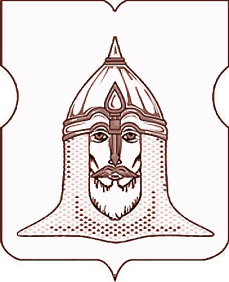 СОВЕТ ДЕПУТАТОВМУНИЦИПАЛЬНОГО ОКРУГА ГОЛОВИНСКИЙРЕШЕНИЕ28.01.2014   №  13Об избрании исполняющего обязанности главы муниципального округа ГоловинскийСогласно части 7 статьи 22, статье 23 Регламента муниципального Собрания внутригородского муниципального образования Головинское в городе Москве утвержденного решением муниципального Собрания внутригородского муниципального образования Головинское в городе Москве от 26 апреля 2011 года № 34 «Об утверждении Регламента муниципального Собрания внутригородского муниципального образования Головинское в городе Москве»Советом депутатов принято решение: 1.      Избрать исполняющего обязанности главы муниципального округа Головинский Архипцову Надежду Васильевну на непостоянной основе до избрания главы муниципального округа Головинский, но не более трех месяцев.
2.      Администрации муниципального округа Головинский разместить настоящее решение на официальном сайте органов местного самоуправления муниципального округа Головинский www.nashe-golovino.ru.
3.      Настоящее решение вступает в силу с 29 января 2014 года.
4.      Контроль исполнения настоящего решения возложить на председательствующего на заседании Совета депутатов муниципального округа Головинский         Сердцева А.И.Председательствующий на заседанииСовета депутатов муниципальногоокруга Головинский                                                                                     А.И. Сердцев